Table of ContentsIntroduction	4Objectives	4Authority	5Definitions	5Conflicts of interest	6Addressing conflicts of interest	8Procedure for declaring interests	8Procedures for declaring conflicts of interest	11Gifts and benefits	11Approval	12Breaches	12Further information and assistance	12Policy administration	12Version History	13Attachment 1 – Declarations of interests advice form	15IntroductionConflict of interest occurs when the private interests of an employee or the offer of benefits to an employee, may affect, or appear to affect, decisions made by that employee in the workplace. Where an officer makes decisions of a commercial or contractual nature and/or they have an active involvement and decision making role with respect to individuals, community groups or community affairs, there may be potential for conflict of interest to arise. Declaring a conflict of interest, be it real or potential, is essential for maintaining the integrity of and community confidence in the Queensland Human Rights Commission (QHRC). Mechanisms for the declaration of conflicts of interest are currently provided for under existing public sector legislation, policies, codes, regulations and directives. Their aim is to protect public sector employees, the QHRC’s reputation, clients and the community from the potential consequences of conflict of interest. The purpose of this policy is to raise awareness of the different types of conflict of interest (both real and potential), the inherent risks involved and to describe procedures for addressing those conflicts both before and after they occur. All employees should formally disclose interests or affiliations that conflict or have the potential to conflict with their official duties. ObjectivesEffective implementation of Government legislation, policy and procedures for declaring real or potential conflicts of interest will protect staff and the QHRC, prevent needless investigative processes and result in the following outcomes for staff, the QHRC, clients and the community. Benefits in protecting staff:protection from negative consequences of conflict of interest, eg. disciplinary action;increased understanding of what constitutes a conflict of interest;safeguarding of employees' integrity;ensuring accountability; and the ability to anticipate and prevent conflicts of interest. Benefits in protecting the QHRC:staff are responsible and accountable;commercial and contractual decisions are based on fair and equitable practices;positive reputation as a service provider;increased organisational effectiveness and efficiency; and reduced occurrence of nepotism and cronyism. Benefits for QHRC clients and the community:fairness and impartiality in the delivery of servicesaccountability and fair treatment by QHRC employeesAuthorityExisting Queensland Public Service provisions provide a framework to both prevent and address conflict of interest situations through assigning responsibilities to public service employees as well as chief executives. Through management and employees working in partnership and adopting a proactive approach to conflict of interest, the public service principles contained in the Code of Conduct for the Queensland Public Service, particularly those of accountability and integrity, will be embraced and applied within the Queensland Human Rights Commission (QHRC).The legislative provisions and procedures described in this policy are based on the following: Public Service Act 2008Public Sector Ethics Act 1994 Directive 01/15 – Declaration of Interests: Chief ExecutivesDirective 03/10 – Declaration of Interests: Public Service Employees (other than chief executives)Code of Conduct for the Queensland Public ServiceFinancial Administration and Audit Act 1977 Directive 22/09 – Gifts and benefitsDefinitionsConflict of interestInvolves a conflict between an employee’s duties and responsibilities in serving the public interest, and the employee’s private interests. A conflict of interest can arise from avoiding personal losses as well as gaining personal advantage, financial or otherwise.  Declaration of interestsA listing of an employee’s relevant personal interest, and possibly those interests of individuals closely related to the employee where the interests may cause a conflict of interest. Non-pecuniary interestsDo not have a financial component but may arise from personal or family relationships or involvement in sporting, social, community or cultural activities. They include any tendency toward favour or prejudice resulting from friendship, animosity or other personal involvement that could bias your judgement or decisions. Pecuniary interestInvolves an actual or potential financial gain or loss. It may result from the employee or related party owning property, holding shares or a position in a company bidding for government work, accepting gifts or hospitality, or receiving an income from a second job. Money does not actually have to change hands for an interest to be pecuniary. Perceived conflict of interestExists where it appears that an employee’s private interests could improperly influence the performance of their duties – whether or not this is the case. Potential conflict of interestArises where an employee has private interests that could conflict with their official duties in the future.Secondary employmentWhen an employee works for the QHRC but also does paid part-time or casual work for another organisation. It includes operating a business and providing paid consultancy services to another person or organisation. Conflicts of interestA conflict of interest can occur when an employee has, or is seen to have, a private interest - either pecuniary or non-pecuniary - which conflicts or may conflict with the discharge of the employee's duties and the subsequent decisions of the QHRC as authorised by the employee. Private interests include those of your immediate, known family members. Conflicts of interest, be they perceived, actual or potential, can have damaging consequences for staff, the QHRC and/or the community. Conflicts can involve pecuniary or non-pecuniary interests and can take several different forms. Examples of some are as follows: Complaint handling and investigationsDealing with complaints or investigating the operations/activities of an individual with whom you have a close association or of a company in which you or your family members have a private interest, (whether pecuniary or non-pecuniary, e.g. shares, investments, partnership, employment, etc) would present a conflict of interest. If asked to perform such an investigation, the private interest should be declared to your manager and the task is to be assigned to another officer. If you are constantly handling complaints or performing investigations, it may be useful to declare your interests to your manager to avoid such an assignment/situation occurring. ContractsWhere you are in a position to seek tenders for contracts and one of the tenderers is a company/organisation/person in which you or your family has a private interest (or - in the case of the person - is a close friend or relative of you or your family), this has significant potential to present a conflict of interest, particularly where you are the sole decision maker or have a major influence on the outcome of the tender. In such situations, the matter is to be reported to your manager and you should withdraw from involvement in the tendering process. Again, if involvement in tenders forms a significant proportion of your duties, you may wish to declare your interests to your manager to avoid such an assignment/situation occurring. Consumer adviceWhere your role involves providing a referral or advisory service to clients and you refer them to a company/organisation in which you or your family have a private interest, this situation could be deemed a conflict of interest. Any such referral should be avoided, but if it does occur, it should be reported to and discussed with your manager. Court actionsWhere you are involved in any form of legal proceeding for the QHRC and you or your family have a private interest in one of the parties to the matter, you should immediately declare that interest to your manager and withdraw yourself from involvement in the matter to avoid a conflict of interest. Staff recruitment and selectionParticipating in a decision to employ a person who is either related to you or a close personal friend is deemed to be a conflict of interest. If asked to participate in a selection exercise and one of the applicants is related to you or is a close personal friend, the relationship must be declared to the Chair of the panel (or, if you are the Chair - to your manager) and you should absent yourself from the selection panel. This also applies to the recruitment of temporary and casual staff. As an additional precautionary measure, it would be advisable for the chair of the panel to canvas the panel members during initial panel discussions regarding any relationships or friendships they may have with the applicants. Accepting gifts and benefitsThe acceptance of any benefits other than incidental gifts, customary hospitality, or benefits of a nominal value may be deemed a conflict of interest. You should ask yourself whether an informed and reasonable bystander would consider that the benefit creates a conflict of interest or is otherwise improper. If the answer is `yes’ or `possibly’, the offer of the benefit is to be reported to your manager, even if the benefit is not accepted. The following questions (included in the Code of Conduct) will also be helpful in determining for yourself the acceptability of the gift: What is the purpose of the gift? Is it simply to thank you for a job well done or does the giver expect something in return? Will there be further or repeated contact with the giver and if so, will accepting the gift affect future dealings? What type of gift or benefit is it? Is it a token gift of negligible worth or is it valuable? Will there be adverse effects for the QHRC and/or State Government if you do not accept the gift or benefit? (This is a very important consideration when dealing with individuals whose culture and/or customs may differ from yours). Private employmentPrivate employment is permitted outside of our normal working hours, providing there is no actual or potential conflict of interest between our private employment and our official duties. Private employment which uses QHRC resources, information or contacts constitutes a conflict of interest and is to be avoided or reported to your manager. This includes QHRC vehicles, equipment and human resources. Failure to report such usage may result in disciplinary action. Any private employment will be viewed by the QHRC as secondary employment and any conflict should be resolved in favour of your employment with the QHRC. For example your work hours with your secondary employer should not prevent you working your required hours with the QHRC. Non-remunerated activitiesA non-remunerated activity such as membership of a professional or other group that uses QHRC resources, information or contacts constitutes a conflict of interest and is to be avoided or reported to your manager. This includes QHRC vehicles, equipment and human resources. Note: 	The Code of Conduct for the Queensland public service provides additional information with respect to conflict of interest - please consult that document as well as your manager before making any judgements or decisions on the issue. Conflicts of interest must be resolved in favour of the public interest rather than in favour of an employee’s interest. When in doubt, any perceived or actual conflict of interest is to be reported to your manager. Addressing conflicts of interestThe Public Service Act 2008 provides guidance on addressing the issues of conflict of interest and indicates that the responsibility for resolving conflicts lies with both employees and the Queensland Human Rights Commissioner. Declaring interestsThe proactive approach to addressing conflicts of interest is for employees who hold positions of particular authority (e.g. significant pecuniary or decision making authority) to register all pecuniary and non-pecuniary interests (see Attachment 1 for specifics of information required) which could give rise to a real or apparent conflict of interest and provide those details to the Queensland Human Rights Commissioner (the Commissioner). This can be done at the instigation of the employee or the Commissioner. For example, employees may consider that they have personal interests which at some point could affect their role as an investigator or decision maker and to avoid that situation they may choose to declare those interests to their manager. Similarly, the Commissioner may request employees in particular positions to register their private interests (including those of immediate family members, i.e. partner and dependent children). The Commissioner is thereby kept informed of any interests held by QHRC officers which may impact on their duties or the decisions of the QHRC. Declaring conflicts of interestThe other method of addressing conflicts of interest is reactive and requires the recognition and reporting of any conflict of interest - whether real, potential or apparent - to your manager who will then determine the action required (refer to section 186 of the Public Service Act 2008).Procedure for declaring interestsWho should declare interests?Chief Executives are required to declare their private interests to the Minister in accordance with section 102 of the Public Service Act 2008. As a consequence of their decision making roles within the organisation, all senior executives and senior officers (as defined in the Public Service Act 2008 and Directive 11/17) in the QHRC may be directed to declare their interests to the Queensland Human Rights Commissioner to the extent outlined in Attachment 1. Under Directive 3/10 – Declaration of interests – public service employees (other than chief executives), public service employees are required to fully disclose a conflict of interest that may have a bearing or be perceived to have a bearing on their ability to impartially discharge their duties of office. It is important to remember that a conflict of interest declaration is required if a public service employee’s partner and/or dependants have an interest that may have a bearing or be perceived to have a bearing on the employee’s ability to impartially discharge their duties of office. Failure to make a Conflict of Interest Declaration and have the matter managed in the public interest may amount to misconduct or corrupt conduct and could result in disciplinary action. A Conflict of Interest Declaration must be submitted for all conflicts of interest and possible conflicts of interest. What information will be required?Where a decision or request is made for private interests to be declared, the information to be required will be directly related to the duties and responsibilities of the position and may include the following: Pecuniary ownership of shares in companies (public and private); bonds, debentures and similar investments;directorships and/or employment with companies or other organisations; partnerships; real estate (other than employee's principal place of residence); andany other assets or liabilities which may present a conflict of interest. Although quantum of private interests is not required on the form in the first instance, you may, where applicable, be asked to declare the income earned from and value of these assets. Non-pecuniary membership of organisations eg. community groups (other than political, professional or industrial); and any position of office bearer in an organisation whose functions are relevant to those of the employing authority. Updated information Where a declaration of interests is made to the Queensland Human Rights Commissioner or delegate and any of the following changes occur in an employee's private interests or employment, a revised statement is to be provided. a significant change occurs in the amount or value of an interest which has been included in a statement made to the employee's chief executive; any change occurs in the interests about which information is required to be given in a statement made to the employer, including by way of acquisition or divestment; a significant change occurs in the duties of the employee; and/ora significant change occurs in the functions of the employing authority. All information to be declared is included in the attached declaration form (Attachment 1). Where you have private interests which may conflict with your duties and responsibilities and yet the form does not include that category of interest, you are to include such information in an attachment. Responsibilities of Employees All employees are to think carefully about any private interests they may have which have the potential to affect decisions made in the course of their duty and, if unsure, discuss the matter with their manager. Employees are responsible for formally disclosing all conflicts of interest they may have according to the procedures established by the policy. All information declared is to be true and accurate in accordance with the principles of integrity and accountability which are defined and discussed in the Code of Conduct for the Queensland public service. Responsibilities of Managers Managers are responsible for complying with the policy with respect to their own actual and potential conflicts of interest. Managers are also responsible for carefully considering whether any positions under their supervision are vulnerable to potential conflicts of interest and discussing the matter with their employees. Any discussions regarding declaration of interests by employees are to be treated in the strictest of confidence. Managers should also keep in mind their privacy obligations under Information Privacy Act 2009 and their obligations under the Human Rights Act 2019 to act and make decisions in a way that is compatible with human rights and, when making a decision, to give proper consideration to human rights. Where a manager is unsure whether they or an employee should be declaring their private interests (or what interests they should be declaring), they are to check the matter with the Deputy Commissioner. In raising conflict of interest issues on behalf of a staff member, managers should either seek the consent of the concerned staff member, or raise the matter in a way that does not identify the staff member. Managers are to record the receipt of disclosures of conflicts of interest reported to them by staff and advise staff about appropriate ways to manage conflicts. Please note that in all cases, the ultimate decision-maker with respect to conflict of interest matters will be the Queensland Human Rights Commissioner. Processing DeclarationsSenior Executives shall provide their declarations of interests to the Queensland Human Rights Commissioner who shall retain that information in a secure place. All declarations of interest from other staff are to be forwarded through the relevant Manager to the Commissioner who shall retain that information in a secure place. All declarations of interest will be treated as private and confidential documents and access to the information will, apart from exceptional circumstances, be limited to:the senior officer to whom the original declaration was made; andthe employee who provided the information.Exceptional circumstances include: where access to the information is required or permitted under a statutory provision; where access is required as part of a disciplinary or misconduct investigation; or where the Queensland Human Rights Commissioner otherwise authorises access. Like most Government documents, the register of declarations is subject to the Right to Information Act 2009 (RTI). If any RTI application is received requesting access to your information concerning a conflict of interest matter, you will be consulted over the release of the information as an affected third party. Procedures for declaring conflicts of interestResponsibilities of employeesWhen do I declare? 		You should report a conflict of interest situation as soon as you 					recognise that the potential or perception may exist. This may arise 				in the routine discharge of the duties relating to your position. 				The sooner the issue is addressed, the more chance the conflict can 				be avoided and/or addressed. Why should I declare? 	You should declare any conflict of interest, whether perceived, 					potential or real, to maintain your personal integrity and that of the 					QHRC, as well as the public’s interest.  				The consequences of not declaring a conflict of interest may result in 				disciplinary action in accordance with the provisions of the Code of 				Conduct for the Queensland public service. What should I declare? 	You should declare as much information as is necessary to allow the 				matter to be assessed and/or investigated to determine whether a 					conflict exists. How should I declare? 	You should declare any possible or perceived conflict of interest to 				your manager who will assess the situation and seek advice where				necessary to determine the appropriate action. You may also be 					required to provide a written report outlining the situation. 	Gifts and benefits should be reported to the Business Manager and entered into the Gifts & Benefits Register.Responsibilities of managersOnce the potential for conflict of interest is reported to the employee's manager, it will be the responsibility of that manager to determine whether a conflict of interest exists and make or seek a decision as to the action required to address the situation. The overriding responsibility of all employees is to avoid perceived or actual conflicts of interest situations where possible and declare them where they occur. Declarations must be made in writing on the form provided at Attachment 1. In all cases, the ultimate decision maker with respect to conflict of interest matters will be the Queensland Human Rights Commissioner. Gifts and benefitsAny offer of cash, or any items which are readily converted into cash, must be refused in all circumstances. Accepting money in any form will breach a number of public service policies and legislative requirements and may be seen as an attempt at bribery.If offered a gift or benefit, a public service employee or agency must always consider whether a gift or benefit is appropriate to accept. Issues to consider include why the offer was made and the public perception of acceptance. Public service employees should discuss these issues with a supervisor or manager to ensure appropriate approval is obtained prior to a decision about whether to accept a gift or benefit. Any offer of cash, or any items which are readily converted into cash, must be refused in all circumstances. Accepting money in any form will breach a number of public service policies and legislative requirements and may be seen as an attempt at bribery. Accepted gifts with a market value of $150 or more shall be reported. For guidance on the acceptance and recording of gifts refer to Directive 22/09 and the Queensland government’s gifts and benefits reporting procedures. ApprovalThe Queensland Human Rights Commissioner will have ultimate approval with respect to all conflict of interest matters, including: whether to pursue a particular action based on the information presented regarding perceived or actual conflict of interest; and/orthe acceptance of gifts or benefits. BreachesA breach of the procedures in this document which results in a conflict of interest situation occurring may have serious consequences, including disciplinary action. Managers who identify a conflict of interest situation occurring should discuss the matter with the employee, report the situation to their manager, refer to the policy on discipline for more information and contact the Director, Engagement and Corporate Services.Further information and assistance Employees requiring further information or assistance in relation to this policy should contact their Regional Manager or the Responsible Officer.Implementation of this policy requires Managers to exercise professional judgement.  Managers are encouraged to consult with each other in making these determinations.Policy administrationVersion HistoryAttachment 1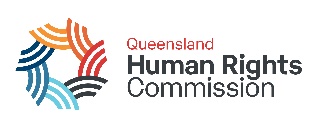 This form is to be completed by all employees to advise the QHRC of any private or personal interests held by themselves and members of their immediate family that may have an influence on how they carry out official duties.Ownership of Shares in Public and Private Companies Bonds, Debentures and Like Investments Any Directorship in a Public or Private Company Any Employment by a Public or Private Company, or by Organisation Partnerships Liabilities (where the liability is other than a mortgage over the employee’s principal place of residence) Other Relevant Pecuniary Interests SIGNIFICANT NON- PECUNIARY INTERESTS Membership of any organisation (other than an industrial or professional organisation or political party) Any position as an office-bearer in any organisation whose purposes are relevant to the functions of the employing authority. Other relevant non-pecuniary interests Approved 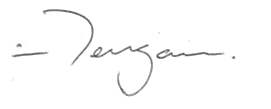 Scott McDougallCommissioner 5 November 2020Policy NameConflict of interest policyFile NumberBNE3415383Responsible OfficerDirector, Engagement & Corporate ServicesApproving OfficerCommissionerEffective Date5 November 2020Date Approved5 November 2020Next Review5 November 2023Review version approved byCommissionerRelevant Legislation or PrescriptionAs per Authority section of this policyNetwork locationS/Policies/Current/Conflict of interest policyActionApproved by DateReviewCommissioner5 November 2020In accordance with the Public Service Act 2008 and Directive 03/10,  information about the interests of a public service employee which the employee may be directed to give to the chief executive from time to time shall be as follows: identifying information in relation to all significant pecuniary interests of the employee and, where known to the employee, any significant pecuniary interests of a dependant or spouse (including de facto spouse) of the employee, including where applicable the income earned from, and the value of, those interests; andidentifying information in relation to all relevant non-pecuniary interests of the employee and, where  known to the employee, any relevant non-pecuniary interests of a dependant or spouse (including de facto spouse) of the employee. The types of change in the interests of a public service employee, the occurrence of which would require the employee to give to the chief executive a revised statement of interests, shall be as follows: a significant change in the amount or value of an interest which has been included in a statement made to the employee’s chief executive.any change in the interests about which information is required to be given in a statement made to the employee’s chief executive, including by way of acquisition or divestment.a significant change in the duties of the employee.a significant change in the functions of the employing authority. Enquiries regarding Directive 03/10: Declaration of Interests: Public Service Employees can be directed to the Director, Engagement and Corporate Services. Name:Work Unit:Date of Declaration:Name of CompanyEmployee Spouse Dependants Type of InvestmentInvestment BodyEmployee Spouse Dependants Name of CompanyPosition HeldEmployee Spouse Dependants Name of Company or OrganisationPosition HeldEmployee Spouse Dependants Name of PartnershipEmployee Spouse Dependants Name of LiabilityCreditorEmployee Spouse Dependants Type of InterestEmployee Spouse Dependants Name of OrganisationType of Membership HeldEmployee Spouse Dependants Name of OrganisationPosition HeldEmployee Spouse Dependants Name of OrganisationPosition HeldEmployee Spouse Dependants Employee Certification I certify that: the information provided in this statement properly reflects as far as I am aware, all my interests and all the interests of my spouse and dependants; andthe information provided is in accordance with Public Service Act 2008 and Directive No 03/10 _________________________________                   /         /Signature                                                                      DateQueensland Human Rights Commissioner Certification I certify that I have familiarised myself with the information contained within the attached disclosure of interests._________________________________                   /         /Signature                                                                      Date